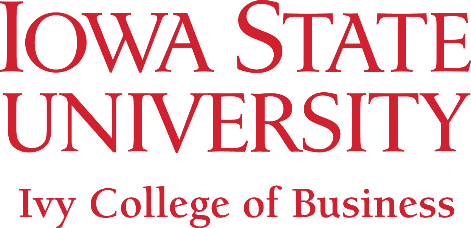 Term Faculty Advancement  WorkshopLocation:Ivy College of Business, Krieger Boardroom/WebEx RoomApril 21, 20211:30 to 3:00PMTerm faculty who have yet to go through and are interested in rank advancement are encouraged to attendPlease RSVP to Jenn Wiederin(wiederin@iastate.edu)1:30	Welcome and Expectations for Term Faculty Advancement (Dean, David Spalding)1:45	Advancement Review Package:Timeline, resources, and development (HRP, Jenn Wiederin)Teaching (College Administrator TBD)2:00	Portfolio Preparation: Faculty Experience (Panel Discussion: TBD) 2:30	Q&A (Panel Discussion: Associate Deans, Department Chairs, and Portfolio Preparation Panel)